         Data                                                                                                                                Il coordinatore di classe        29 Ottobre 2022                                                                                                                            Sara MorettiISTITUTO COMPRENSIVO STATALE TORANO CASTELLO-SAN MARTINO DI FINITA - CERZETOISTITUTO COMPRENSIVO STATALE TORANO CASTELLO-SAN MARTINO DI FINITA - CERZETOISTITUTO COMPRENSIVO STATALE TORANO CASTELLO-SAN MARTINO DI FINITA - CERZETOISTITUTO COMPRENSIVO STATALE TORANO CASTELLO-SAN MARTINO DI FINITA - CERZETOISTITUTO COMPRENSIVO STATALE TORANO CASTELLO-SAN MARTINO DI FINITA - CERZETOISTITUTO COMPRENSIVO STATALE TORANO CASTELLO-SAN MARTINO DI FINITA - CERZETOISTITUTO COMPRENSIVO STATALE TORANO CASTELLO-SAN MARTINO DI FINITA - CERZETOISTITUTO COMPRENSIVO STATALE TORANO CASTELLO-SAN MARTINO DI FINITA - CERZETOMACRO UDA TRASVERSALE PROGETTO ED. CIVICA A.S.2022-2023MACRO UDA TRASVERSALE PROGETTO ED. CIVICA A.S.2022-2023MACRO UDA TRASVERSALE PROGETTO ED. CIVICA A.S.2022-2023MACRO UDA TRASVERSALE PROGETTO ED. CIVICA A.S.2022-2023MACRO UDA TRASVERSALE PROGETTO ED. CIVICA A.S.2022-2023MACRO UDA TRASVERSALE PROGETTO ED. CIVICA A.S.2022-2023MACRO UDA TRASVERSALE PROGETTO ED. CIVICA A.S.2022-2023MACRO UDA TRASVERSALE PROGETTO ED. CIVICA A.S.2022-2023SCUOLA DELL’ INFANZIA SCUOLA DELL’ INFANZIA SCUOLA DELL’ INFANZIA SCUOLA DELL’ INFANZIA SCUOLA DELL’ INFANZIA SCUOLA DELL’ INFANZIA SCUOLA DELL’ INFANZIA SCUOLA DELL’ INFANZIA CLASSECLASSESEZIONESEZIONESEZIONESEZIONEPLESSOPLESSOINFANZIAINFANZIAA3-4 ANNIA3-4 ANNIA3-4 ANNIA3-4 ANNITORANO CASTELLO CENTROTORANO CASTELLO CENTROCOORDINATORE DI CLASSECOORDINATORE DI CLASSEINS. SARA MORETTIINS. SARA MORETTIINS. SARA MORETTIINS. SARA MORETTIINS. SARA MORETTIINS. SARA MORETTIDOCENTI SEZIONEDOCENTI SEZIONEINS. SARA MORETTI (curriculare)INS. ANTONIA BELSITO (curriculare)INS. ANNA SIMONA DE FIORE (sostegno)INS. FERRARI ROSA (religione)INS. SARA MORETTI (curriculare)INS. ANTONIA BELSITO (curriculare)INS. ANNA SIMONA DE FIORE (sostegno)INS. FERRARI ROSA (religione)INS. SARA MORETTI (curriculare)INS. ANTONIA BELSITO (curriculare)INS. ANNA SIMONA DE FIORE (sostegno)INS. FERRARI ROSA (religione)INS. SARA MORETTI (curriculare)INS. ANTONIA BELSITO (curriculare)INS. ANNA SIMONA DE FIORE (sostegno)INS. FERRARI ROSA (religione)INS. SARA MORETTI (curriculare)INS. ANTONIA BELSITO (curriculare)INS. ANNA SIMONA DE FIORE (sostegno)INS. FERRARI ROSA (religione)INS. SARA MORETTI (curriculare)INS. ANTONIA BELSITO (curriculare)INS. ANNA SIMONA DE FIORE (sostegno)INS. FERRARI ROSA (religione)TITOLO UDL/UDA/PROGETTO“Responsabili e sicuri”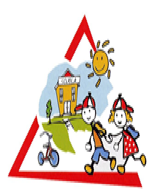 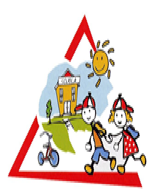 TITOLO UDL/UDA/PROGETTO“Responsabili e sicuri”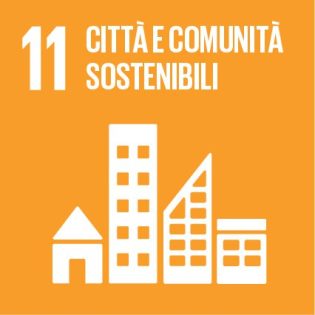 GOAL 11: L'obiettivo 11 mira a ridurre l'inquinamento pro capite prodotto dalle città, in particolare per quanto concerne la qualità dell'aria e la gestione dei rifiuti. Lo sviluppo urbano dovrà essere più inclusivo e sostenibile, tra l'altro grazie a una pianificazione degli insediamenti partecipativa, integrata e sostenibile.GOAL 11: L'obiettivo 11 mira a ridurre l'inquinamento pro capite prodotto dalle città, in particolare per quanto concerne la qualità dell'aria e la gestione dei rifiuti. Lo sviluppo urbano dovrà essere più inclusivo e sostenibile, tra l'altro grazie a una pianificazione degli insediamenti partecipativa, integrata e sostenibile.GOAL 11: L'obiettivo 11 mira a ridurre l'inquinamento pro capite prodotto dalle città, in particolare per quanto concerne la qualità dell'aria e la gestione dei rifiuti. Lo sviluppo urbano dovrà essere più inclusivo e sostenibile, tra l'altro grazie a una pianificazione degli insediamenti partecipativa, integrata e sostenibile.GOAL 11: L'obiettivo 11 mira a ridurre l'inquinamento pro capite prodotto dalle città, in particolare per quanto concerne la qualità dell'aria e la gestione dei rifiuti. Lo sviluppo urbano dovrà essere più inclusivo e sostenibile, tra l'altro grazie a una pianificazione degli insediamenti partecipativa, integrata e sostenibile.GOAL 11: L'obiettivo 11 mira a ridurre l'inquinamento pro capite prodotto dalle città, in particolare per quanto concerne la qualità dell'aria e la gestione dei rifiuti. Lo sviluppo urbano dovrà essere più inclusivo e sostenibile, tra l'altro grazie a una pianificazione degli insediamenti partecipativa, integrata e sostenibile.GOAL 11: L'obiettivo 11 mira a ridurre l'inquinamento pro capite prodotto dalle città, in particolare per quanto concerne la qualità dell'aria e la gestione dei rifiuti. Lo sviluppo urbano dovrà essere più inclusivo e sostenibile, tra l'altro grazie a una pianificazione degli insediamenti partecipativa, integrata e sostenibile.MOTIVAZIONE FORMATIVA DELLA SCELTAMOTIVAZIONE FORMATIVA DELLA SCELTALa nostra UDA ha come finalità l’interiorizzazione di alcune regole fondamentali di educazione stradale. Il percorso educativo coinvolge tutti i bambini della scuola dell’infanzia di Torano centro per conoscere e rispettare regole importanti quando si è in strada. Attraverso racconti, dialoghi, discussioni collettive, la visione di immagini, video, schede operative, i bambini scopriranno le regole civiche della “ BUONA STRADA”La nostra UDA ha come finalità l’interiorizzazione di alcune regole fondamentali di educazione stradale. Il percorso educativo coinvolge tutti i bambini della scuola dell’infanzia di Torano centro per conoscere e rispettare regole importanti quando si è in strada. Attraverso racconti, dialoghi, discussioni collettive, la visione di immagini, video, schede operative, i bambini scopriranno le regole civiche della “ BUONA STRADA”La nostra UDA ha come finalità l’interiorizzazione di alcune regole fondamentali di educazione stradale. Il percorso educativo coinvolge tutti i bambini della scuola dell’infanzia di Torano centro per conoscere e rispettare regole importanti quando si è in strada. Attraverso racconti, dialoghi, discussioni collettive, la visione di immagini, video, schede operative, i bambini scopriranno le regole civiche della “ BUONA STRADA”La nostra UDA ha come finalità l’interiorizzazione di alcune regole fondamentali di educazione stradale. Il percorso educativo coinvolge tutti i bambini della scuola dell’infanzia di Torano centro per conoscere e rispettare regole importanti quando si è in strada. Attraverso racconti, dialoghi, discussioni collettive, la visione di immagini, video, schede operative, i bambini scopriranno le regole civiche della “ BUONA STRADA”La nostra UDA ha come finalità l’interiorizzazione di alcune regole fondamentali di educazione stradale. Il percorso educativo coinvolge tutti i bambini della scuola dell’infanzia di Torano centro per conoscere e rispettare regole importanti quando si è in strada. Attraverso racconti, dialoghi, discussioni collettive, la visione di immagini, video, schede operative, i bambini scopriranno le regole civiche della “ BUONA STRADA”La nostra UDA ha come finalità l’interiorizzazione di alcune regole fondamentali di educazione stradale. Il percorso educativo coinvolge tutti i bambini della scuola dell’infanzia di Torano centro per conoscere e rispettare regole importanti quando si è in strada. Attraverso racconti, dialoghi, discussioni collettive, la visione di immagini, video, schede operative, i bambini scopriranno le regole civiche della “ BUONA STRADA”SEZIONE 1. – RIFERIMENTI AL CURRICOLO DI ED.CIVICA E ALLA CERTIFICAZIONE DELLE COMPETENZESEZIONE 1. – RIFERIMENTI AL CURRICOLO DI ED.CIVICA E ALLA CERTIFICAZIONE DELLE COMPETENZESEZIONE 1. – RIFERIMENTI AL CURRICOLO DI ED.CIVICA E ALLA CERTIFICAZIONE DELLE COMPETENZESEZIONE 1. – RIFERIMENTI AL CURRICOLO DI ED.CIVICA E ALLA CERTIFICAZIONE DELLE COMPETENZESEZIONE 1. – RIFERIMENTI AL CURRICOLO DI ED.CIVICA E ALLA CERTIFICAZIONE DELLE COMPETENZESEZIONE 1. – RIFERIMENTI AL CURRICOLO DI ED.CIVICA E ALLA CERTIFICAZIONE DELLE COMPETENZESEZIONE 1. – RIFERIMENTI AL CURRICOLO DI ED.CIVICA E ALLA CERTIFICAZIONE DELLE COMPETENZESEZIONE 1. – RIFERIMENTI AL CURRICOLO DI ED.CIVICA E ALLA CERTIFICAZIONE DELLE COMPETENZENUCLEI TEMATICI FONDAMENTALINUCLEI TEMATICI FONDAMENTALI1COSTITUZIONE, diritto (nazionale e internazionale), legalità e solidarietàCOSTITUZIONE, diritto (nazionale e internazionale), legalità e solidarietàCOSTITUZIONE, diritto (nazionale e internazionale), legalità e solidarietàCOSTITUZIONE, diritto (nazionale e internazionale), legalità e solidarietàCOSTITUZIONE, diritto (nazionale e internazionale), legalità e solidarietàNUCLEI TEMATICI FONDAMENTALINUCLEI TEMATICI FONDAMENTALI2SVILUPPO SOSTENIBILE, educazione ambientale, conoscenza e tutela del patrimonio e del territorioSVILUPPO SOSTENIBILE, educazione ambientale, conoscenza e tutela del patrimonio e del territorioSVILUPPO SOSTENIBILE, educazione ambientale, conoscenza e tutela del patrimonio e del territorioSVILUPPO SOSTENIBILE, educazione ambientale, conoscenza e tutela del patrimonio e del territorioSVILUPPO SOSTENIBILE, educazione ambientale, conoscenza e tutela del patrimonio e del territorioNUCLEI TEMATICI FONDAMENTALINUCLEI TEMATICI FONDAMENTALI3CITTADINANZA DIGITALECITTADINANZA DIGITALECITTADINANZA DIGITALECITTADINANZA DIGITALECITTADINANZA DIGITALECOMPETENZE ED. CIVICA*dal curricolo di Ed. CivicaCOMPETENZE ED. CIVICA*dal curricolo di Ed. CivicaIl bambino/alunno conosce le regole del vivere civile, i diritti e i doveri del buon cittadino.Il bambino/alunno conosce le regole del vivere civile, i diritti e i doveri del buon cittadino.Il bambino/alunno conosce le regole del vivere civile, i diritti e i doveri del buon cittadino.Il bambino/alunno conosce le regole del vivere civile, i diritti e i doveri del buon cittadino.Il bambino/alunno conosce le regole del vivere civile, i diritti e i doveri del buon cittadino.Il bambino/alunno conosce le regole del vivere civile, i diritti e i doveri del buon cittadino.COMPETENZE ED. CIVICA*dal curricolo di Ed. CivicaCOMPETENZE ED. CIVICA*dal curricolo di Ed. CivicaConosce i principali ruoli istituzionali e i simboli identitari della nostra NazioneConosce i principali ruoli istituzionali e i simboli identitari della nostra NazioneConosce i principali ruoli istituzionali e i simboli identitari della nostra NazioneConosce i principali ruoli istituzionali e i simboli identitari della nostra NazioneConosce i principali ruoli istituzionali e i simboli identitari della nostra NazioneConosce i principali ruoli istituzionali e i simboli identitari della nostra NazioneCOMPETENZE ED. CIVICA*dal curricolo di Ed. CivicaCOMPETENZE ED. CIVICA*dal curricolo di Ed. CivicaE’ consapevole del significato delle parole” Rispetto -diritto e dovere”. Rispetta le regole della discussione.E’ consapevole del significato delle parole” Rispetto -diritto e dovere”. Rispetta le regole della discussione.E’ consapevole del significato delle parole” Rispetto -diritto e dovere”. Rispetta le regole della discussione.E’ consapevole del significato delle parole” Rispetto -diritto e dovere”. Rispetta le regole della discussione.E’ consapevole del significato delle parole” Rispetto -diritto e dovere”. Rispetta le regole della discussione.E’ consapevole del significato delle parole” Rispetto -diritto e dovere”. Rispetta le regole della discussione.COMPETENZE ED. CIVICA*dal curricolo di Ed. CivicaCOMPETENZE ED. CIVICA*dal curricolo di Ed. CivicaIllustra in modo chiaro alcuni diritti/doveri della Costituzione che sono vicini al proprio vissuto.Illustra in modo chiaro alcuni diritti/doveri della Costituzione che sono vicini al proprio vissuto.Illustra in modo chiaro alcuni diritti/doveri della Costituzione che sono vicini al proprio vissuto.Illustra in modo chiaro alcuni diritti/doveri della Costituzione che sono vicini al proprio vissuto.Illustra in modo chiaro alcuni diritti/doveri della Costituzione che sono vicini al proprio vissuto.Illustra in modo chiaro alcuni diritti/doveri della Costituzione che sono vicini al proprio vissuto.COMPETENZE ED. CIVICA*dal curricolo di Ed. CivicaCOMPETENZE ED. CIVICA*dal curricolo di Ed. CivicaAssume comportamenti rispettosi di sé, degli altri e dell’ambiente.Assume comportamenti rispettosi di sé, degli altri e dell’ambiente.Assume comportamenti rispettosi di sé, degli altri e dell’ambiente.Assume comportamenti rispettosi di sé, degli altri e dell’ambiente.Assume comportamenti rispettosi di sé, degli altri e dell’ambiente.Assume comportamenti rispettosi di sé, degli altri e dell’ambiente.COMPETENZE ED. CIVICA*dal curricolo di Ed. CivicaCOMPETENZE ED. CIVICA*dal curricolo di Ed. CivicaAspetta il proprio turno prima di parlare, ascolta prima di chiedere.Aspetta il proprio turno prima di parlare, ascolta prima di chiedere.Aspetta il proprio turno prima di parlare, ascolta prima di chiedere.Aspetta il proprio turno prima di parlare, ascolta prima di chiedere.Aspetta il proprio turno prima di parlare, ascolta prima di chiedere.Aspetta il proprio turno prima di parlare, ascolta prima di chiedere.MACRO - COMPETENZE MACRO - COMPETENZE competenza alfabetica funzionale;competenza alfabetica funzionale;competenza alfabetica funzionale;competenza alfabetica funzionale;competenza alfabetica funzionale;competenza alfabetica funzionale;MACRO - COMPETENZE MACRO - COMPETENZE competenza multilinguistica;competenza multilinguistica;competenza multilinguistica;competenza multilinguistica;competenza multilinguistica;competenza multilinguistica;MACRO - COMPETENZE MACRO - COMPETENZE competenza matematica e competenza di base in scienze e tecnologie;competenza matematica e competenza di base in scienze e tecnologie;competenza matematica e competenza di base in scienze e tecnologie;competenza matematica e competenza di base in scienze e tecnologie;competenza matematica e competenza di base in scienze e tecnologie;competenza matematica e competenza di base in scienze e tecnologie;MACRO - COMPETENZE MACRO - COMPETENZE competenza digitale;competenza digitale;competenza digitale;competenza digitale;competenza digitale;competenza digitale;MACRO - COMPETENZE MACRO - COMPETENZE competenza personale, sociale e capacità di imparare ad imparare;competenza personale, sociale e capacità di imparare ad imparare;competenza personale, sociale e capacità di imparare ad imparare;competenza personale, sociale e capacità di imparare ad imparare;competenza personale, sociale e capacità di imparare ad imparare;competenza personale, sociale e capacità di imparare ad imparare;MACRO - COMPETENZE MACRO - COMPETENZE competenza sociale e civica in materia di cittadinanza;competenza sociale e civica in materia di cittadinanza;competenza sociale e civica in materia di cittadinanza;competenza sociale e civica in materia di cittadinanza;competenza sociale e civica in materia di cittadinanza;competenza sociale e civica in materia di cittadinanza;MACRO - COMPETENZE MACRO - COMPETENZE competenza imprenditoriale;competenza imprenditoriale;competenza imprenditoriale;competenza imprenditoriale;competenza imprenditoriale;competenza imprenditoriale;MACRO - COMPETENZE MACRO - COMPETENZE competenza in materia di consapevolezza ed espressione culturali.competenza in materia di consapevolezza ed espressione culturali.competenza in materia di consapevolezza ed espressione culturali.competenza in materia di consapevolezza ed espressione culturali.competenza in materia di consapevolezza ed espressione culturali.competenza in materia di consapevolezza ed espressione culturali.OBIETTIVI OBIETTIVI Conoscere ambienti di vita: Il proprio paeseScoprire come è fatto il “MIO PAESE”Scoprire le strutture e gli edifici del proprio paeseIntuire di essere cittadini con diritti e doveriScoprire l’importanza di impegnarsi per un interesse comuneIpotizzare la città dei sogniScoprire le regole della stradaRiconoscere alcuni cartelli stradaliRiconoscere la figura del vigile urbanoAssumere atteggiamenti responsabili sulla stradaRiconoscere di essere cittadini di una città e di un paeseConoscere il semaforo e la sua funzionalitàScoprire e riconoscere la nostra bandieraRispettare i luoghi pubbliciNon sporcare le aree verdiConoscere ambienti di vita: Il proprio paeseScoprire come è fatto il “MIO PAESE”Scoprire le strutture e gli edifici del proprio paeseIntuire di essere cittadini con diritti e doveriScoprire l’importanza di impegnarsi per un interesse comuneIpotizzare la città dei sogniScoprire le regole della stradaRiconoscere alcuni cartelli stradaliRiconoscere la figura del vigile urbanoAssumere atteggiamenti responsabili sulla stradaRiconoscere di essere cittadini di una città e di un paeseConoscere il semaforo e la sua funzionalitàScoprire e riconoscere la nostra bandieraRispettare i luoghi pubbliciNon sporcare le aree verdiConoscere ambienti di vita: Il proprio paeseScoprire come è fatto il “MIO PAESE”Scoprire le strutture e gli edifici del proprio paeseIntuire di essere cittadini con diritti e doveriScoprire l’importanza di impegnarsi per un interesse comuneIpotizzare la città dei sogniScoprire le regole della stradaRiconoscere alcuni cartelli stradaliRiconoscere la figura del vigile urbanoAssumere atteggiamenti responsabili sulla stradaRiconoscere di essere cittadini di una città e di un paeseConoscere il semaforo e la sua funzionalitàScoprire e riconoscere la nostra bandieraRispettare i luoghi pubbliciNon sporcare le aree verdiConoscere ambienti di vita: Il proprio paeseScoprire come è fatto il “MIO PAESE”Scoprire le strutture e gli edifici del proprio paeseIntuire di essere cittadini con diritti e doveriScoprire l’importanza di impegnarsi per un interesse comuneIpotizzare la città dei sogniScoprire le regole della stradaRiconoscere alcuni cartelli stradaliRiconoscere la figura del vigile urbanoAssumere atteggiamenti responsabili sulla stradaRiconoscere di essere cittadini di una città e di un paeseConoscere il semaforo e la sua funzionalitàScoprire e riconoscere la nostra bandieraRispettare i luoghi pubbliciNon sporcare le aree verdiConoscere ambienti di vita: Il proprio paeseScoprire come è fatto il “MIO PAESE”Scoprire le strutture e gli edifici del proprio paeseIntuire di essere cittadini con diritti e doveriScoprire l’importanza di impegnarsi per un interesse comuneIpotizzare la città dei sogniScoprire le regole della stradaRiconoscere alcuni cartelli stradaliRiconoscere la figura del vigile urbanoAssumere atteggiamenti responsabili sulla stradaRiconoscere di essere cittadini di una città e di un paeseConoscere il semaforo e la sua funzionalitàScoprire e riconoscere la nostra bandieraRispettare i luoghi pubbliciNon sporcare le aree verdiConoscere ambienti di vita: Il proprio paeseScoprire come è fatto il “MIO PAESE”Scoprire le strutture e gli edifici del proprio paeseIntuire di essere cittadini con diritti e doveriScoprire l’importanza di impegnarsi per un interesse comuneIpotizzare la città dei sogniScoprire le regole della stradaRiconoscere alcuni cartelli stradaliRiconoscere la figura del vigile urbanoAssumere atteggiamenti responsabili sulla stradaRiconoscere di essere cittadini di una città e di un paeseConoscere il semaforo e la sua funzionalitàScoprire e riconoscere la nostra bandieraRispettare i luoghi pubbliciNon sporcare le aree verdiALUNNI BES*si rimanda al PEI o al PDPALUNNI BES*si rimanda al PEI o al PDPCONTENUTI*dal curricolo di Ed. Civica e/o dal CV di IstitutoCONTENUTI*dal curricolo di Ed. Civica e/o dal CV di IstitutoAGENDA 2030 – Rendere le città e gli insediamenti umani inclusivi, sicuri, resilienti e sostenibili Collaborazione al miglioramento della città Ambienti urbani come spazio vissuto. Sicurezza e  sostenibilità AGENDA 2030 – Rendere le città e gli insediamenti umani inclusivi, sicuri, resilienti e sostenibili Collaborazione al miglioramento della città Ambienti urbani come spazio vissuto. Sicurezza e  sostenibilità AGENDA 2030 – Rendere le città e gli insediamenti umani inclusivi, sicuri, resilienti e sostenibili Collaborazione al miglioramento della città Ambienti urbani come spazio vissuto. Sicurezza e  sostenibilità AGENDA 2030 – Rendere le città e gli insediamenti umani inclusivi, sicuri, resilienti e sostenibili Collaborazione al miglioramento della città Ambienti urbani come spazio vissuto. Sicurezza e  sostenibilità AGENDA 2030 – Rendere le città e gli insediamenti umani inclusivi, sicuri, resilienti e sostenibili Collaborazione al miglioramento della città Ambienti urbani come spazio vissuto. Sicurezza e  sostenibilità AGENDA 2030 – Rendere le città e gli insediamenti umani inclusivi, sicuri, resilienti e sostenibili Collaborazione al miglioramento della città Ambienti urbani come spazio vissuto. Sicurezza e  sostenibilità DESCRIZIONI DELE FASIDESCRIZIONI DELE FASIPresentazione del lavoroRaccolta del materiale utile all’espletamento dell’UDARiorganizzazione delle informazioni e del materiale prodotto.Progettazione e realizzazione del prodotto finale.Condivisione e riflessione dell’esperienza.Realizzazione di percorsi stradali in cortileVisita guidata sul territorio per conoscere il nostro paeseVisita guidata al municipioIncontro con i vigili urbaniRealizzazione di PPTPresentazione del lavoroRaccolta del materiale utile all’espletamento dell’UDARiorganizzazione delle informazioni e del materiale prodotto.Progettazione e realizzazione del prodotto finale.Condivisione e riflessione dell’esperienza.Realizzazione di percorsi stradali in cortileVisita guidata sul territorio per conoscere il nostro paeseVisita guidata al municipioIncontro con i vigili urbaniRealizzazione di PPTPresentazione del lavoroRaccolta del materiale utile all’espletamento dell’UDARiorganizzazione delle informazioni e del materiale prodotto.Progettazione e realizzazione del prodotto finale.Condivisione e riflessione dell’esperienza.Realizzazione di percorsi stradali in cortileVisita guidata sul territorio per conoscere il nostro paeseVisita guidata al municipioIncontro con i vigili urbaniRealizzazione di PPTPresentazione del lavoroRaccolta del materiale utile all’espletamento dell’UDARiorganizzazione delle informazioni e del materiale prodotto.Progettazione e realizzazione del prodotto finale.Condivisione e riflessione dell’esperienza.Realizzazione di percorsi stradali in cortileVisita guidata sul territorio per conoscere il nostro paeseVisita guidata al municipioIncontro con i vigili urbaniRealizzazione di PPTPresentazione del lavoroRaccolta del materiale utile all’espletamento dell’UDARiorganizzazione delle informazioni e del materiale prodotto.Progettazione e realizzazione del prodotto finale.Condivisione e riflessione dell’esperienza.Realizzazione di percorsi stradali in cortileVisita guidata sul territorio per conoscere il nostro paeseVisita guidata al municipioIncontro con i vigili urbaniRealizzazione di PPTPresentazione del lavoroRaccolta del materiale utile all’espletamento dell’UDARiorganizzazione delle informazioni e del materiale prodotto.Progettazione e realizzazione del prodotto finale.Condivisione e riflessione dell’esperienza.Realizzazione di percorsi stradali in cortileVisita guidata sul territorio per conoscere il nostro paeseVisita guidata al municipioIncontro con i vigili urbaniRealizzazione di PPT                                                                     METODOLOGIA                                                                     METODOLOGIA                                                                     METODOLOGIA                                                                     METODOLOGIA                                                                     METODOLOGIA                                                                     METODOLOGIA                                                                     METODOLOGIA                                                                     METODOLOGIAMETODOLOGIA DI LAVOROMETODOLOGIA DI LAVOROLezione frontale e partecipata;Didattica laboratoriale;Didattica inclusivaDidattica DigitaleCooperative learning;Peer tutoring;Flipped classroomProblem-solving.Futur labsOutdoor trainingCoding unpluggedPixel ArtRobotica con Photon robot………………………………………….Lezione frontale e partecipata;Didattica laboratoriale;Didattica inclusivaDidattica DigitaleCooperative learning;Peer tutoring;Flipped classroomProblem-solving.Futur labsOutdoor trainingCoding unpluggedPixel ArtRobotica con Photon robot………………………………………….Lezione frontale e partecipata;Didattica laboratoriale;Didattica inclusivaDidattica DigitaleCooperative learning;Peer tutoring;Flipped classroomProblem-solving.Futur labsOutdoor trainingCoding unpluggedPixel ArtRobotica con Photon robot………………………………………….Lezione frontale e partecipata;Didattica laboratoriale;Didattica inclusivaDidattica DigitaleCooperative learning;Peer tutoring;Flipped classroomProblem-solving.Futur labsOutdoor trainingCoding unpluggedPixel ArtRobotica con Photon robot………………………………………….Lezione frontale e partecipata;Didattica laboratoriale;Didattica inclusivaDidattica DigitaleCooperative learning;Peer tutoring;Flipped classroomProblem-solving.Futur labsOutdoor trainingCoding unpluggedPixel ArtRobotica con Photon robot………………………………………….Lezione frontale e partecipata;Didattica laboratoriale;Didattica inclusivaDidattica DigitaleCooperative learning;Peer tutoring;Flipped classroomProblem-solving.Futur labsOutdoor trainingCoding unpluggedPixel ArtRobotica con Photon robot………………………………………….ATTIVITA’ATTIVITA’Percorsi stradali strutturatiAttività di coding e robotica con Photon robotAttivitò di pixel artLetture di immaginiAscolto partecipatoVisita guidata per la cittàIncontro con i rappresentanti delle istituzioni localiIncontro con il vigile urbanoRealizzazione di cartelloniRealizzazione del semaforoRealizzazione di segnali stradaliRealizzazioni di percorsi stradaliPercorsi stradali strutturatiAttività di coding e robotica con Photon robotAttivitò di pixel artLetture di immaginiAscolto partecipatoVisita guidata per la cittàIncontro con i rappresentanti delle istituzioni localiIncontro con il vigile urbanoRealizzazione di cartelloniRealizzazione del semaforoRealizzazione di segnali stradaliRealizzazioni di percorsi stradaliPercorsi stradali strutturatiAttività di coding e robotica con Photon robotAttivitò di pixel artLetture di immaginiAscolto partecipatoVisita guidata per la cittàIncontro con i rappresentanti delle istituzioni localiIncontro con il vigile urbanoRealizzazione di cartelloniRealizzazione del semaforoRealizzazione di segnali stradaliRealizzazioni di percorsi stradaliPercorsi stradali strutturatiAttività di coding e robotica con Photon robotAttivitò di pixel artLetture di immaginiAscolto partecipatoVisita guidata per la cittàIncontro con i rappresentanti delle istituzioni localiIncontro con il vigile urbanoRealizzazione di cartelloniRealizzazione del semaforoRealizzazione di segnali stradaliRealizzazioni di percorsi stradaliPercorsi stradali strutturatiAttività di coding e robotica con Photon robotAttivitò di pixel artLetture di immaginiAscolto partecipatoVisita guidata per la cittàIncontro con i rappresentanti delle istituzioni localiIncontro con il vigile urbanoRealizzazione di cartelloniRealizzazione del semaforoRealizzazione di segnali stradaliRealizzazioni di percorsi stradaliPercorsi stradali strutturatiAttività di coding e robotica con Photon robotAttivitò di pixel artLetture di immaginiAscolto partecipatoVisita guidata per la cittàIncontro con i rappresentanti delle istituzioni localiIncontro con il vigile urbanoRealizzazione di cartelloniRealizzazione del semaforoRealizzazione di segnali stradaliRealizzazioni di percorsi stradaliSEZIONE N. 3 – PRODOTTO FINALESEZIONE N. 3 – PRODOTTO FINALESEZIONE N. 3 – PRODOTTO FINALESEZIONE N. 3 – PRODOTTO FINALESEZIONE N. 3 – PRODOTTO FINALESEZIONE N. 3 – PRODOTTO FINALESEZIONE N. 3 – PRODOTTO FINALESEZIONE N. 3 – PRODOTTO FINALEPPTELABORATO GRAFICOPERCORSI STRADALI PPTELABORATO GRAFICOPERCORSI STRADALI PPTELABORATO GRAFICOPERCORSI STRADALI PPTELABORATO GRAFICOPERCORSI STRADALI PPTELABORATO GRAFICOPERCORSI STRADALI                                                                    VERIFICA E VALUTAZIONE                                                                   VERIFICA E VALUTAZIONE                                                                   VERIFICA E VALUTAZIONE                                                                   VERIFICA E VALUTAZIONE                                                                   VERIFICA E VALUTAZIONE                                                                   VERIFICA E VALUTAZIONE                                                                   VERIFICA E VALUTAZIONE                                                                   VERIFICA E VALUTAZIONEOSSERVAZIONI DI PROCESSO* da adattare per la classe o per la sezioneOSSERVAZIONI DI PROCESSO* da adattare per la classe o per la sezioneOSSERVAZIONI DI PROCESSO* da adattare per la classe o per la sezioneOSSERVAZIONI DI PROCESSO* da adattare per la classe o per la sezioneOSSERVAZIONI DI PROCESSO* da adattare per la classe o per la sezioneOSSERVAZIONI DI PROCESSO* da adattare per la classe o per la sezioneOSSERVAZIONI DI PROCESSO* da adattare per la classe o per la sezioneOSSERVAZIONI DI PROCESSO* da adattare per la classe o per la sezioneINDICATORIPartecipazione e impegnoLivello di coinvolgimento e di partecipazione alle attività e ai lavori di gruppo previsti,Livello di cooperazione, capacità di interazione col gruppo e con i docenti,Capacità di usufruire di abilità e conoscenze pregresse per l’acquisizione di nuove competenze.Capacità comunicative ed espressiveAutonomiaCapacità logiche, critiche e creativeAutovalutazioneGestione dei tempi………………………………………………INDICATORIPartecipazione e impegnoLivello di coinvolgimento e di partecipazione alle attività e ai lavori di gruppo previsti,Livello di cooperazione, capacità di interazione col gruppo e con i docenti,Capacità di usufruire di abilità e conoscenze pregresse per l’acquisizione di nuove competenze.Capacità comunicative ed espressiveAutonomiaCapacità logiche, critiche e creativeAutovalutazioneGestione dei tempi………………………………………………INDICATORIPartecipazione e impegnoLivello di coinvolgimento e di partecipazione alle attività e ai lavori di gruppo previsti,Livello di cooperazione, capacità di interazione col gruppo e con i docenti,Capacità di usufruire di abilità e conoscenze pregresse per l’acquisizione di nuove competenze.Capacità comunicative ed espressiveAutonomiaCapacità logiche, critiche e creativeAutovalutazioneGestione dei tempi………………………………………………INDICATORIPartecipazione e impegnoLivello di coinvolgimento e di partecipazione alle attività e ai lavori di gruppo previsti,Livello di cooperazione, capacità di interazione col gruppo e con i docenti,Capacità di usufruire di abilità e conoscenze pregresse per l’acquisizione di nuove competenze.Capacità comunicative ed espressiveAutonomiaCapacità logiche, critiche e creativeAutovalutazioneGestione dei tempi………………………………………………LivelliA AvanzatoL’alunno/a svolge compiti e risolve problemi complessi, mostrando padronanza nell’uso delle conoscenze e delle abilità;  propone e sostiene le proprie opinioni e assume in modo responsabile decisioni consapevoli.B  IntermedioL’alunno/a svolge compiti e risolve problemi in situazioni nuove, compie scelte consapevoli, mostrando di saper utilizzare le conoscenze e le abilità acquisite.C BaseL’alunno/a svolge compiti semplici anche in situazioni nuove, mostrando di possedere conosce nze e abilità fondamentali e di saper applicare basilari regole e procedure apprese.D InizialeL’alunno/a, se opportunamente guidato/a, svolge compiti semplici in situazioni note.LivelliA AvanzatoL’alunno/a svolge compiti e risolve problemi complessi, mostrando padronanza nell’uso delle conoscenze e delle abilità;  propone e sostiene le proprie opinioni e assume in modo responsabile decisioni consapevoli.B  IntermedioL’alunno/a svolge compiti e risolve problemi in situazioni nuove, compie scelte consapevoli, mostrando di saper utilizzare le conoscenze e le abilità acquisite.C BaseL’alunno/a svolge compiti semplici anche in situazioni nuove, mostrando di possedere conosce nze e abilità fondamentali e di saper applicare basilari regole e procedure apprese.D InizialeL’alunno/a, se opportunamente guidato/a, svolge compiti semplici in situazioni note.LivelliA AvanzatoL’alunno/a svolge compiti e risolve problemi complessi, mostrando padronanza nell’uso delle conoscenze e delle abilità;  propone e sostiene le proprie opinioni e assume in modo responsabile decisioni consapevoli.B  IntermedioL’alunno/a svolge compiti e risolve problemi in situazioni nuove, compie scelte consapevoli, mostrando di saper utilizzare le conoscenze e le abilità acquisite.C BaseL’alunno/a svolge compiti semplici anche in situazioni nuove, mostrando di possedere conosce nze e abilità fondamentali e di saper applicare basilari regole e procedure apprese.D InizialeL’alunno/a, se opportunamente guidato/a, svolge compiti semplici in situazioni note.LivelliA AvanzatoL’alunno/a svolge compiti e risolve problemi complessi, mostrando padronanza nell’uso delle conoscenze e delle abilità;  propone e sostiene le proprie opinioni e assume in modo responsabile decisioni consapevoli.B  IntermedioL’alunno/a svolge compiti e risolve problemi in situazioni nuove, compie scelte consapevoli, mostrando di saper utilizzare le conoscenze e le abilità acquisite.C BaseL’alunno/a svolge compiti semplici anche in situazioni nuove, mostrando di possedere conosce nze e abilità fondamentali e di saper applicare basilari regole e procedure apprese.D InizialeL’alunno/a, se opportunamente guidato/a, svolge compiti semplici in situazioni note.VERIFICA DELLE CONOSCENZE E DELLE ABILITA’VERIFICA DELLE CONOSCENZE E DELLE ABILITA’VERIFICA DELLE CONOSCENZE E DELLE ABILITA’VERIFICA DELLE CONOSCENZE E DELLE ABILITA’Tipologie:Osservazioni sistematicheDomande StimoloProduzione grafica / oraleProva pratica………………………………………………………Tipologie:Osservazioni sistematicheDomande StimoloProduzione grafica / oraleProva pratica………………………………………………………Tipologie:Osservazioni sistematicheDomande StimoloProduzione grafica / oraleProva pratica………………………………………………………Tipologie:Osservazioni sistematicheDomande StimoloProduzione grafica / oraleProva pratica………………………………………………………VERIFICA DELLA/E COMPETENZA/EVERIFICA DELLA/E COMPETENZA/EVERIFICA DELLA/E COMPETENZA/EVERIFICA DELLA/E COMPETENZA/ETipologie:Rubrica di valutazione delle competenzeSchede di autovalutazione dell’alunno………………………………………………………………………….Tipologie:Rubrica di valutazione delle competenzeSchede di autovalutazione dell’alunno………………………………………………………………………….Tipologie:Rubrica di valutazione delle competenzeSchede di autovalutazione dell’alunno………………………………………………………………………….Tipologie:Rubrica di valutazione delle competenzeSchede di autovalutazione dell’alunno………………………………………………………………………….VALUTAZIONEVALUTAZIONEVALUTAZIONEVALUTAZIONEVALUTAZIONEVALUTAZIONEVALUTAZIONEVALUTAZIONEValutazione formativa in itinere durante lo svolgimento del percorso e sommativa finale, attraverso l’osservazione occasionale e sistematica, la verifica degli obiettivi raggiunti, l’autovalutazione del percorso.Valutazione formativa in itinere durante lo svolgimento del percorso e sommativa finale, attraverso l’osservazione occasionale e sistematica, la verifica degli obiettivi raggiunti, l’autovalutazione del percorso.Valutazione formativa in itinere durante lo svolgimento del percorso e sommativa finale, attraverso l’osservazione occasionale e sistematica, la verifica degli obiettivi raggiunti, l’autovalutazione del percorso.Valutazione formativa in itinere durante lo svolgimento del percorso e sommativa finale, attraverso l’osservazione occasionale e sistematica, la verifica degli obiettivi raggiunti, l’autovalutazione del percorso.Valutazione formativa in itinere durante lo svolgimento del percorso e sommativa finale, attraverso l’osservazione occasionale e sistematica, la verifica degli obiettivi raggiunti, l’autovalutazione del percorso.Valutazione formativa in itinere durante lo svolgimento del percorso e sommativa finale, attraverso l’osservazione occasionale e sistematica, la verifica degli obiettivi raggiunti, l’autovalutazione del percorso.Valutazione formativa in itinere durante lo svolgimento del percorso e sommativa finale, attraverso l’osservazione occasionale e sistematica, la verifica degli obiettivi raggiunti, l’autovalutazione del percorso.Valutazione formativa in itinere durante lo svolgimento del percorso e sommativa finale, attraverso l’osservazione occasionale e sistematica, la verifica degli obiettivi raggiunti, l’autovalutazione del percorso.VALUTAZIONE DEL PRODOTTO FINALEINDICATORIImpegno e partecipazione capacità collaborativa…………………………………………………………………….VALUTAZIONE DEL PRODOTTO FINALEINDICATORIImpegno e partecipazione capacità collaborativa…………………………………………………………………….VALUTAZIONE DEL PRODOTTO FINALEINDICATORIImpegno e partecipazione capacità collaborativa…………………………………………………………………….VALUTAZIONE DEL PRODOTTO FINALEINDICATORIImpegno e partecipazione capacità collaborativa…………………………………………………………………….VALUTAZIONE DEL PRODOTTO FINALEINDICATORIImpegno e partecipazione capacità collaborativa…………………………………………………………………….VALUTAZIONE DEL PRODOTTO FINALEINDICATORIImpegno e partecipazione capacità collaborativa…………………………………………………………………….VALUTAZIONE DEL PRODOTTO FINALEINDICATORIImpegno e partecipazione capacità collaborativa…………………………………………………………………….VALUTAZIONE DEL PRODOTTO FINALEINDICATORIImpegno e partecipazione capacità collaborativa…………………………………………………………………….La valutazione delle competenze sarà orientata sulle osservazioni di processo e sulla realizzazione del prodotto finale; tenendo in dovuta considerazione gli elementi valutativi relativi alle conoscenze e alle abilità.La valutazione delle competenze sarà orientata sulle osservazioni di processo e sulla realizzazione del prodotto finale; tenendo in dovuta considerazione gli elementi valutativi relativi alle conoscenze e alle abilità.La valutazione delle competenze sarà orientata sulle osservazioni di processo e sulla realizzazione del prodotto finale; tenendo in dovuta considerazione gli elementi valutativi relativi alle conoscenze e alle abilità.La valutazione delle competenze sarà orientata sulle osservazioni di processo e sulla realizzazione del prodotto finale; tenendo in dovuta considerazione gli elementi valutativi relativi alle conoscenze e alle abilità.La valutazione delle competenze sarà orientata sulle osservazioni di processo e sulla realizzazione del prodotto finale; tenendo in dovuta considerazione gli elementi valutativi relativi alle conoscenze e alle abilità.La valutazione delle competenze sarà orientata sulle osservazioni di processo e sulla realizzazione del prodotto finale; tenendo in dovuta considerazione gli elementi valutativi relativi alle conoscenze e alle abilità.La valutazione delle competenze sarà orientata sulle osservazioni di processo e sulla realizzazione del prodotto finale; tenendo in dovuta considerazione gli elementi valutativi relativi alle conoscenze e alle abilità.La valutazione delle competenze sarà orientata sulle osservazioni di processo e sulla realizzazione del prodotto finale; tenendo in dovuta considerazione gli elementi valutativi relativi alle conoscenze e alle abilità. ORGANIZZAZIONE+ TEMPI +MODALITA’ DI SVOLGIMENTO ORGANIZZAZIONE+ TEMPI +MODALITA’ DI SVOLGIMENTO ORGANIZZAZIONE+ TEMPI +MODALITA’ DI SVOLGIMENTO ORGANIZZAZIONE+ TEMPI +MODALITA’ DI SVOLGIMENTO ORGANIZZAZIONE+ TEMPI +MODALITA’ DI SVOLGIMENTO ORGANIZZAZIONE+ TEMPI +MODALITA’ DI SVOLGIMENTO ORGANIZZAZIONE+ TEMPI +MODALITA’ DI SVOLGIMENTO ORGANIZZAZIONE+ TEMPI +MODALITA’ DI SVOLGIMENTO                                                                                                                       TOTALE ORE 33                                                                                                                       TOTALE ORE 33                                                                                                                       TOTALE ORE 33                                                                                                                       TOTALE ORE 33                                                                                                                       TOTALE ORE 33                                                                                                                       TOTALE ORE 33                                                                                                                       TOTALE ORE 33                                                                                                                       TOTALE ORE 33TUTTI I CAMPI DI ESPERIENZA TUTTI I CAMPI DI ESPERIENZA TUTTI I CAMPI DI ESPERIENZA TUTTI I CAMPI DI ESPERIENZA TUTTI I CAMPI DI ESPERIENZA IRC N.ORE 3IRC N.ORE 3IRC N.ORE 3TEMPI  TEMPI  TEMPI  TEMPI  TEMPI  TUTTO L’ANNOTUTTO L’ANNOTUTTO L’ANNOSTRUMENTI E RISORSESTRUMENTI E RISORSESTRUMENTI E RISORSESTRUMENTI E RISORSESTRUMENTI E RISORSEMateriale di facile consumoLibri illustratiCartellonisticaPhoton RobotMateriale per le attività di codingSchede di lavoro fornite dai docenti;Materiale multimediale Materiale di facile consumoLibri illustratiCartellonisticaPhoton RobotMateriale per le attività di codingSchede di lavoro fornite dai docenti;Materiale multimediale Materiale di facile consumoLibri illustratiCartellonisticaPhoton RobotMateriale per le attività di codingSchede di lavoro fornite dai docenti;Materiale multimediale SPAZIIN PRESENZAIN PRESENZAIN PRESENZAIN PRESENZASPAZISezioneSpazi esterni alla scuolaSpazi urbaniSezioneSpazi esterni alla scuolaSpazi urbaniSezioneSpazi esterni alla scuolaSpazi urbaniSezioneSpazi esterni alla scuolaSpazi urbani